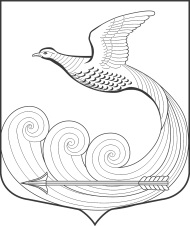 ГЛАВАМуниципального образования Кипенское сельское поселение Ломоносовского муниципального районаЛенинградской области                                        РАСПОРЯЖЕНИЕ № 1д. Кипень                                                                            «19»  сентября  2019г.
«О назначении  очередного заседания Совета депутатов МО Кипенское сельское поселение Ломоносовского муниципального района Ленинградской области» Назначить  очередное заседание Совета депутатов МО Кипенское сельское поселение  на 26.09.2019 г. в 17. 00. Место проведения – зал заседаний расположенный на втором этаже административного здания  по адресу: 188515, Ленинградская область, Ломоносовский район , дер. Кипень, Ропшинское шоссе д. 5. Утвердить проект основных вопросов повестки дня и список приглашенных на очередное  заседание, согласно приложению;Персонально уведомить каждого депутата Совета депутатов о дате, времени, месте предстоящего заседания и проекте повестки дня по средствам телефонной связи, либо письменно под роспись.  Настоящее распоряжение  направить в местную администрацию и разместить на  официальном сайте в сети «Интернет» по адресу: кипенское.рфПредседатель Совета депутатов МОКипенское сельское поселение:                                 Кюне М.В.ПРОЕКТПриложение к Распоряжению Главы МО Кипенское сельское поселениеОт 19.09.2019 г. № 1ПОВЕСТКА ДНЯочередного заседания Совета депутатов МО Кипенское СПдер. Кипень                                                                                                      26.09.2019г.            1 .О внесении изменений в бюджет МО Кипенское сельское поселение Ломоносовского муниципального района Ленинградской  области.                        докладчик – глава МО – Кюне М.В.                        содокладчик:- председатель  финансовой комиссии Совета депутатов МО –     Молодикова Е.В.                        юрист – Ломако Ю.С.            2 .  О внесении изменений  и дополнений в  Решение Совета депутатов  МО Кипенское сельское поселение Ломоносовского муниципального района Ленинградской  области №30  от 23 июля 2013 года « Об утверждении порядка использования, охраны, защиты и восстановления зеленых насаждений  МО Кипенское сельское поселение Ломоносовского муниципального района Ленинградской  области» докладчик – глава МО – Кюне М.В. содокладчик:- председатель   комиссии по законности и правопорядку  Совета депутатов МО – Мутин А.Н.    юрист – Ломако Ю.С. Об оказании материальной помощи..   докладчик – глава МО – Кюне М.В.    содокладчик: председатель комиссии по соц.вопросам – Вишневский Н.Н.    юрист – Ломако Ю.С.Об утверждении границ частей территории муниципального образований Кипенское сельское поселение МО Ломоносовский муниципальный район Ленинградской области, на которых осуществляет свою деятельность общественный советдокладчик – глава МО – Кюне М.В.содокладчик:- председатель  комиссии по законности и правопорядку Совета депутатов МО –   Мутин А.Н.юрист – Ломако Ю.С.Об утверждении структуры местной администрации МО Кипенское сельское поселение Ломоносовского муниципального района Ленинградской области.докладчик – глава МО – Кюне М.В.содокладчик: - председатель  финансовой комиссии Совета депутатов МО –   Молодикова Е.В.юрист – Ломако Ю.С.    СПИСОК ПРИГЛАШЕННЫХ:                        - зам.главы администрации МО – Тамми Е.Е.                        - юрист – Ломако Ю.С.представители прокуратуры – Смольянина Н.Ю.Председатель Совета депутатовМО Кипенское сельское поселение:                                                              М.В. Кюне                            